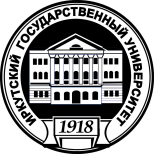 МИНИСТЕРСТВО ОБРАЗОВАНИЯ И НАУКИ РОССИЙСКОЙ ФЕДЕРАЦИИФГБОУ ВО «ИРКУТСКИЙ ГОСУДАРСТВЕННЫЙ УНИВЕРСИТЕТ»ИНФОРМАЦИОННОЕ ПИСЬМО 
Уважаемые коллеги! 
Приглашаем Вас принять участие в работе межрегионального научно-практического семинараПРОБЛЕМЫ ОРГАНИЗАЦИИ ВОСПИТАТЕЛЬНОЙ РАБОТЫ С ДЕТЬМИ, ИМЕЮЩИМИ ОВЗ, В СОВРЕМЕННЫХ УСЛОВИЯХг. Иркутск, 1 – 2 ноября 2019 г.Межрегиональный научно-практический семинар состоится на базе Педагогического института Иркутского государственного университета. Организаторы: кафедра Теории и практик специального обучения и воспитания. Цель семинара: обсуждение проблем организации воспитательной работы с детьми, имеющими ОВЗ, в условиях внедрения и реализации ФГОС.Задачи:создание дискуссионной площадки для обсуждения заявленных проблем;обобщение проблем, поставленных с введением ФГОС;обмен практическим опытом успешной организации воспитательной работы;выявление заинтересованных организаций с целью создания базы для выполнения студенческих и магистерских исследований по проблеме.К участию в научно-практическом семинаре приглашаются:руководители и сотрудники образовательных организаций, осуществляющих работу по ФГОС НОО для обучающихся с ОВЗ, ФГОС для обучающихся с умственной отсталостью (педагоги-дефектологи, воспитатели, учителя, классные руководители, тьюторы и др.); представители органов государственной власти субъектов Российской Федерации, курирующие вопросы инклюзивного и специального (коррекционного) образования, дополнительного образования, сферы культуры и социального развития; представители профессиональных сообществ, педагоги дополнительного образования, сотрудники учреждений культуры, организующие и осуществляющие работу с детьми с ограниченными возможностями здоровья;преподаватели высших учебных заведений и учреждений профессионального образования, докторанты, аспиранты, магистранты, студенты, которым интересна проблематика семинара; заинтересованные лица.Место проведения семинара: Иркутский государственный университет, Педагогический институт, г. Иркутск, ул. Нижняя набережная, 6, актовый зал. Регистрация участников в 9-00, начало мероприятия – 10-00.Тематика обсуждаемых вопросов:Проблемы организации воспитательной работы с детьми, имеющими ограниченные возможности здоровья, в условиях внедрения и реализации ФГОС.Тенденции и перспективы организации воспитательного процесса, складывающиеся в современных условиях специального и инклюзивного образования.Методические вопросы деятельности педагогов в области воспитательной работы при реализации ФГОС для обучающихся с ограничениями возможностей здоровья.Межведомственное взаимодействие как условие качественной организации воспитательного процесса в учреждениях специального и инклюзивного образования. Расширение образовательного пространства учреждений для обучающихся с ограничениями возможностей здоровья в ходе организации сетевого взаимодействия с учреждениями культуры и дополнительного образования.Воспитательная работа и организация сотрудничества школы и семьи в вопросах воспитания детей.Участие в научно-практическом семинареПланируется две формы работы и взаимодействия участников семинара:Очная форма предполагает участие в пленарном заседании, круглом столе, практикуме, секции. По желанию участника возможна публикация статьи в сборнике материалов семинара.Заочная форма – в виде публикации в сборнике материалов научно-практического семинара, без участия в мероприятиях семинара.Для участия в мероприятии необходимо до 1 ноября 2019 года одномоментно выслать полный комплект документов, состоящий из двух файлов. Название файлов – фамилия автора (ов) с пометкой:заявка участника (приложение 1); например: Кузьмина.Заявка;материалы статьи (приложение 2) – для тех, кому нужна публикация в сборнике; например: Кузьмина.Статья.Заявку и материалы статьи направлять по e-mail: seminar-tpsov-2019@mail.ruПо результатам участия в работе научно-практического семинара будет выдаваться сертификат на 16 часов. Для получения сертификата участника необходимо заполнение заявки (приложение 1) и оплата 300 рублей (документы для оплаты в приложении 3).Участие в научно-практическом семинаре без публикации и сертификата участника БЕСПЛАТНОЕ.Выступления на мероприятиях будут отмечены благодарственными письмами отделения педагогического, социального и специального образования.Публикация материалов платная. Стоимость публикации – 116 рублей за страницу. Присланные материалы будут опубликованы в электронном сборнике научно-практического семинара. Сборник будет включен в Базу данных РИНЦ (Российский индекс научного цитирования).Обращаем внимание авторов материалов на то, что публикация трудов в электронном сборнике, эквивалентна соответствующей публикации в традиционной «бумажно-печатной» форме. Электронный сборник имеет собственный ISBN и размещается в Базе данных РИНЦ (Российский индекс научного цитирования). Электронный вариант публикации имеет в перспективе неоспоримое преимущество перед «бумажным»: текстовый и графический материал может быть обогащен мультимедийными видео- и анимационными фрагментами, расширяющими возможности представления результатов научно-практической деятельности и вызывающими интерес к научной работе у тех, кто делает на этом поприще первые шаги. Оплата публикации включает: редактирование сборника, проверку оригинальности материалов в программе Антиплагиат, техническую подготовку сборника к публикации, получение ISBN (International Standart Book Number) – Международный стандартный номер книги, оформление рассылки сборника в библиотеки РФ. Оплата производится только после получения сообщения о включении Ваших материалов в сборник. По факту оплаты необходимо прислать отсканированную квитанцию на указанный электронный адрес. Жители г. Иркутска и Иркутской области могут оплатить стоимость публикации, передав деньги непосредственно на кафедру теории и практик специального обучения и воспитания по адресу Н. Набережная, 6, каб. 117. Каждому автору будет предоставлена ссылка для свободного скачивания полнотекстового сборника.   Организационный комитет:Гладун Лариса Александровна – кандидат педагогических наук, доцент –        тел: +79501257168.Долгих Лада Юрьевна – кандидат психологических наук, доцент –                       тел: +79149140520.Сарапулова Мария Александровна кандидат психологических наук, доцент – тел: +79645478935.Зуева Елена Николаевна – старший преподаватель, магистр педагогического образования – тел: +79149417545.Адрес оргкомитета конференции: г. Иркутск, ул. Нижняя Набережная, 6 каб.  117. Информация о конференции размещена на сайте кафедры ТПСОВ: http://pi.isu.ru/ru/about/depatments/specialeducation/Организационный комитет благодарит всех участников за сотрудничество!Приложение 1Заявка участникаНАУЧНО-ПРАКТИЧЕСКОГО СЕМИНАРА «ПРОБЛЕМЫ ОРГАНИЗАЦИИ ВОСПИТАТЕЛЬНОЙ РАБОТЫ С ДЕТЬМИ, ИМЕЮЩИМИ ОВЗ, В СОВРЕМЕННЫХ УСЛОВИЯХ»Приложение 2Статьи принимаются к рассмотрению при условии соблюдения следующих требований. Редакция оставляет за собой право на сокращение  и редактирование статей. Статьи, не отвечающие данным правилам оформления, опубликованы не будут.Текст статьи представляет собой оригинальные материалы (т.е. написанные самим автором на основе его собственной исследовательской и практической работы). Автор может воспользоваться любой бесплатной программой для проверки текста своей статьи на антиплагиат (например, на сайте https://www.antiplagiat.ru/). Оригинальность статьи должна составлять (с учетом теоретической части и цитирования) не менее 60% при условии корректного оформления ссылок на заимствованный текст.Статья или ее часть не должна быть опубликованной ранее.Текст набирается в редакторе Microsoft Word.Образец оформления статьиСОВРЕМЕННЫЕ ПОДХОДЫ В РАБОТЕ С ДЕТЬМИ, ИМЕЮЩИМИ ОГРАНИЧЕННЫЕ ВОЗМОЖНОСТИ ЗДОРОВЬЯИванов Иван Андреевич, кандидат технических наук, доцент Иркутского государственного университетаПетрова Антонина Павловна, студентка Иркутского государственного университетаТекст статьи. Текст статьи. Текст статьи. Текст статьи. Текст статьи. Текст статьи. Текст статьи. Текст статьи. Текст статьи. Таблица 3Уровни успешности создания связных речевых высказываний испытуемыми в первом задании Текст статьи. Текст статьи. Текст статьи. Текст статьи. Текст статьи. Текст статьи. Текст статьи. Текст статьи. Текст статьи. Нумерованный список:Первый элемент нумерованного списка.Второй элемент.Текст статьи. Текст статьи. Текст статьи. Текст статьи. Текст статьи. Текст статьи. Текст статьи. Текст статьи. Текст статьи. Маркированный список:– первый элемент (с маленькой буквы, если в перечисление идет после двоеточия);– второй элемент.Текст статьи. Текст статьи. Текст статьи. Текст статьи. Текст статьи. Текст статьи. Текст статьи. Текст статьи. Текст статьи. Рис. 5. Изменение уровней успешности выполнения учебных заданий по русскому языку детьми экспериментальной группы до и после обученияТекст статьи. Текст статьи. Текст статьи. Текст статьи. Текст статьи. Текст статьи. Текст статьи. Текст статьи. Текст статьи. ЛитератураАхутина Т.В. Порождение речи. Нейролингвистический анализ синтаксиса. – М.: Изд-во МГУ, 1989. Выготский Л.С.  Собрание сочинений: в 6 т. Т. 5. Основы дефектологии. – М.: Педагогика, 1983.Долгих Л.Ю. Влияние коммуникативной ситуации на мотивацию речепорождения младших школьников с умственной отсталостью: автореф.  дисс. … канд. псих. наук. – Иркутск, 2003. Дридзе Т.М. Понятие и метод установления содержательной структуры текста применительно к учебному тексту // Психолингвистическая и лингвистическая природа текста и особенности его восприятия / Под ред. Ю.А. Жлуктенко, А.А. Леонтьева. – Киев: Вища школа, 1979. – С. 92 – 99.Лалаева Р.И., Бойков Д.И. Особенности семантического структурирования текста у школьников с умственной отсталостью и задержкой психического развития // Дефектология. – 1994. – №1. – С. 6 – 10.Приложение 3Реквизиты для оплаты орг. взноса физическими лицами: Федеральное государственное бюджетное образовательное учреждение высшего образования 
"Иркутский государственный университет" (ФГБОУ ВО "ИГУ")ИНН: 3808013278УФК по Иркутской области (ФГБОУ ВО "ИГУ" л/с 20346U26080)Расчетный счет: 405 018 100 000 020 000 01 ОТДЕЛЕНИЕ ИРКУТСК Г. ИРКУТСК,КПП: 380801001БИК: 042520001ОКТМО: 25701000КБК: 000 000 000 000 000 00130Наименование платежа: Орг. взнос за участие в семинаре по теме 112-15-331за _________________________(ФИО) по договору 112-15-331, в т.ч. НДС Дата____________. Сумма 300. руб. 00 коп.1.Фамилия, имя, отчество2.Организация (полное название, аббревиатура), почтовый адрес организации, контактные телефоны3.Должность, степень (если есть), звание (если есть)4.Название доклада (если планируется)5.Название статьи (если планируется)6.Контактный телефон7.Адрес электронной почтыОбъем*от 5 до 15 страниц Формат листаA4ПоляВсе поля – 2,5 см.КолонтитулыНомера страниц авторами не проставляются! Иные колонтитулы не используются.АбзацИнтервалы после абзаца не используются. Отключите их на вкладке «Абзац»: переведите в положение «0» ползунок  «интервал до и после».Шрифт основного абзаца и всех заголовковTimes New Roman.Размер шрифта основного текста14 Межстрочный интервалполуторный  Выравнивание текстаПо ширине.Абзацный отступ (красная строка)1,25 см. Устанавливается строго через меню «Абзац» или на линейке (наверху страницы). Вручную (т.е. клавишей пробел) абзацные отступы НЕ набираются.Оформление заголовковЗаголовок статьи: 14”, интервал – одинарный, все буквы – заглавные, выравнивание посередине, без абзацного отступа! Заголовок разбивается на синтагмы (словосочетания).Подзаголовок внутри статьи: 14”, выделение жирным шрифтом, выравнивание посередине, без абзацного отступа.Выделения внутри статьиПредпочтительно – без выделений. При острой необходимости отдельные слова и словосочетания выделяются курсивом. Полужирный шрифт и заглавные буквы для выделения внутри текста не используются. Предложения (главные мысли) в тексте не выделяются.Нумерованные и маркированные спискиИспользуется единообразное оформление (см. образец ниже).Нумерация: только арабские цифры, выравнивание – от абзацного отступа.Маркеры: только знак «тире», выравнивание – от абзацного отступа.Ссылки на литературуВ квадратных скобках указывается номер источника в соответствии со списком литературы в конце статьи, через запятую – страница, на которой находится цитата. Точка ставится после ссылки (после закрывающей квадратной скобки).Пример: [1, с. 12].Знаки тире и дефисДефис – это короткая черточка, через которую пишутся составные слова (например: школа-интернат).Тире – это знак препинания, вы видите его в этом предложении перед словами «это знак». Перед и после тире обязательно должен быть пробел.Оформление таблиц и диаграммСм. образец. Каждая таблица и рисунок должны иметь порядковый номер и содержательный заголовок.Шрифт заголовка и самой таблицы – 12”, интервал – одинарный, предпочтительно – Times New Roman, допускается использование шрифтов Arial и Courier New. Требования к выделениям, выравниванию строк, столбцов и ячеек – см. в образце. В тексте таблиц, схем, графиков, диаграмм и рисунков при необходимости допускается использование шрифта меньшего размера (10 пунктов). При этом текст должен быть читабельным на экране компьютера в режиме «страница целиком».Рисунки (включая фотографии)В тексте статьи, без обтекания.Нумеруются по порядку, как рисунки (Рис. 1.)Фотографии – хорошего качества, предпочтительно цветные, должны быть хорошо рассматриваемы на экране компьютера в режиме «страница целиком».Список литературыЗаголовок (Литература) выравнивается посередине, без абзацного отступа выделяется полужирным шрифтом. Знаки точки или двоеточия после заголовка не ставятся.Использованные в статье источники располагаются в списке литературы по алфавиту.Оформление – по ГОСТу. См. образец ниже, обращайте внимание на то, как пишутся фамилии авторов, в каких случаях до или после фамилии находятся инициалы, как используются большие и маленькие буквы, знаки двоеточие, тире, запятая, есть ли пробелы до и после перечисленных знаков.Категории испытуемыхI уровеньI уровеньII уровеньII уровеньIII уровеньIII уровеньIV уровеньIV уровеньКатегории испытуемыхКол.%Кол.%Кол.%Кол.%Нормально развивающиеся дети1550,01240,0310,0--Умственно отсталые дети--13,0842,01155,0